February Little Disciples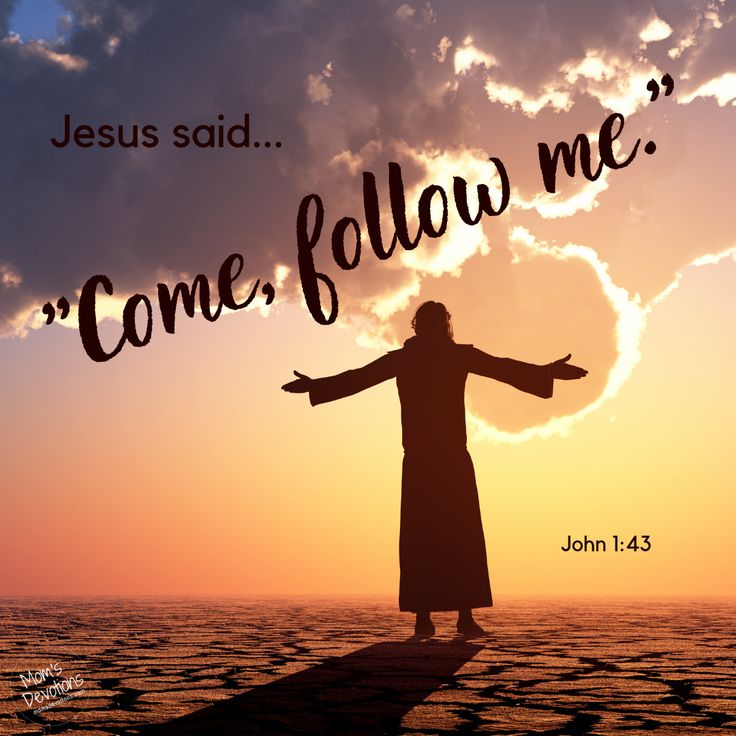 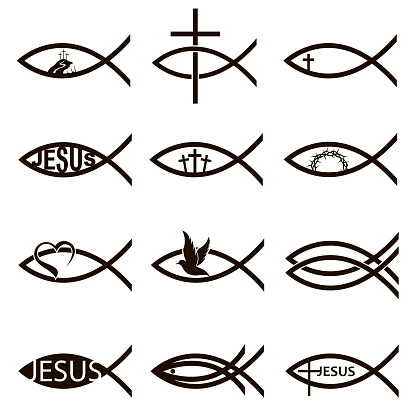 31123Families 5:45-6:45Gods Covenant with MosesKids with leaders-Moses45678910Lent Night5:30-6:30Prayer, snack and activityParents week 111121314151617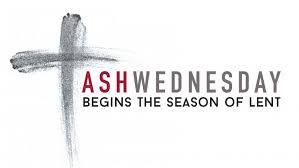 Parents at home: Week 2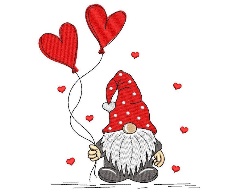 18192021222324Faith Fun Night       5:45-6:452526272829Parents at home: Week 3